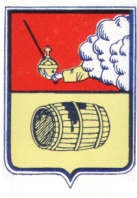 МУНИЦИПАЛЬНОЕ ОБРАЗОВАНИЕ "ВЕЛЬСКОЕ"СОВЕТ ДЕПУТАТОВ МО «ВЕЛЬСКОЕ»IV СОЗЫВА___________________________________________________________165 150, Архангельская область г. Вельск ул. Советская д.33, тел 8(81836)6-44-86(тридцать пятая очередная сессия)РЕШЕНИЕ От  11 февраля  2020 года№ 233О проекте о внесении изменений и дополнений в Устав муниципального образования «Вельское»           В целях приведения Устава муниципального образования «Вельское» в соответствие с Федеральным законом "О прокуратуре Российской Федерации" от 17.01.1992 N 2202-1, руководствуясь статьями 5 и 32 Устава муниципального образования «Вельское»,  Совет депутатов муниципального образования «Вельское» IV созываРЕШАЕТ:1. Внести в Устав муниципального образования «Вельское», принятый решением Совета депутатов муниципального образования «Вельское» от 10.12.2013 года №105, зарегистрированный Главным Управлением Министерства юстиции Российской Федерации по Северо-Западному федеральному округу от 13.01.2014года RU295081012014001, следующие изменения и дополнения:1) в пункте 3 статьи 6.1 устава после слова «опубликованием» добавить слово «(обнародованием)».2)  в подпункте 21 пункта 1 статьи 7 устава после слов «территория, выдача» дополнить словами «градостроительного плана земельного участка, расположенного в границах поселения, выдача».3) пункт 10.1 статьи 22 устава дополнить словами «, если иное не предусмотрено Федеральным законом от 06.10.2003 №131-ФЗ «Об общих принципах организаций местного самоуправления в Российской Федерации». 4) в абзаце третьем пункта 4 статьи 42 устава слова «порядка избрания главы Вельского городского поселения» заменить словами «порядка избрания выборных должностных лиц местного самоуправления».2. Направить настоящее решение для государственной регистрации Управлением Министерства юстиции Российской Федерации по Архангельской области и Ненецкому автономному округу в порядке, установленном Федеральным законом от 21 июля 2005 года №97-ФЗ              «О государственной регистрации уставов муниципальных образований».3. Опубликовать настоящее решение в газете «Наш Вельск» после регистрации Управлением Министерства юстиции Российской Федерации по Архангельской области и Ненецкому автономному округу в порядке, установленном Федеральным законом от 21 июля 2005 года №97-ФЗ                         «О государственной регистрации уставов муниципальных образований».4. Органам местного самоуправления муниципального образования «Вельское» привести муниципальные нормативные правовые акты в соответствии с принятыми изменениями и дополнениями в Устав муниципального образования «Вельское».Председатель Совета депутатов МО «Вельское»                          В.И. ГорбуновГлава муниципального образования «Вельское»	                        Д.В. Ежов